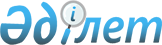 "Қазақстан Республикасы Үкіметінің жанынан Жоғары ғылыми-техникалық комиссия құру туралы" Қазақстан Республикасы Үкіметінің 2011 жылғы 20 сәуірдегі № 429 қаулысына өзгерістер мен толықтыру енгізу туралыҚазақстан Республикасы Үкіметінің 2022 жылғы 25 мамырдағы № 329 қаулысы.
      Қазақстан Республикасының Үкіметі ҚАУЛЫ ЕТЕДІ:
      1. "Қазақстан Республикасы Үкіметінің жанынан Жоғары ғылыми-техникалық комиссия құру туралы" Қазақстан Республикасы Үкіметінің 2011 жылғы 20 сәуірдегі № 429 қаулысына мынадай өзгерістер мен толықтыру енгізілсін:
      көрсетілген қаулымен бекітілген Қазақстан Республикасы Үкіметінің жанындағы Жоғары ғылыми-техникалық комиссия туралы ережеде:
      5-тармақтың 6) тармақшасы мынадай редакцияда жазылсын:
      "6) бағдарламалық-нысаналы қаржыландыру бойынша ғылыми, ғылыми-техникалық бағдарламаларға және іргелі ғылыми зерттеулерді қаржыландыруға арналған өтінімдерді мақұлдау;";
      көрсетілген қаулымен бекітілген Қазақстан Республикасы Үкіметінің жанындағы Жоғары ғылыми-техникалық комиссияның құрамында:
      "Байғарин Қанат Әбдуәлиұлы – "Назарбаев Университеті" дербес білім беру ұйымының инновациялар және ғылым жөніндегі вице-президенті (келісім бойынша)" деген жол мынадай редакцияда жазылсын:
      "Сұраған Дурвудхан – "Назарбаев Университеті" дербес білім беру ұйымының Жаратылыстану, әлеуметтік және гуманитарлық ғылымдар  мектебінің математика саласындағы PhD доктор (келісу бойынша)";
      "Шәукенова Зарема Қаукенқызы – Қазақстан Республикасы Президентінің жанындағы Қазақстан стратегиялық зерттеулер институтының директоры (келісім бойынша);" деген жол алып тасталсын;
      "Раманқұлов Ерлан Мирхайдарұлы – "Ұлттық биотехнология орталығы" шаруашылық жүргізу құқығындағы республикалық мемлекеттік кәсіпорнының директоры, биохимия саласындағы PhD докторы (келісім бойынша);" деген жол мынадай редакцияда жазылсын:
      "Закарья Күнсұлу – Қазақстан Республикасы Денсаулық сақтау министрлігінің "Биологиялық қауіпсіздік проблемаларының ғылыми-зерттеу институты" шаруашылық жүргізу құқығындағы республикалық мемлекеттік кәсіпорнының бас директоры, биология ғылымдарының докторы (келісу бойынша)";
      "Сыдықов Ерлан Бәтташұлы – "Л.Н. Гумилев атындағы Еуразия ұлттық университеті" коммерциялық емес акционерлік қоғамының ректоры, тарих ғылымдарының докторы (келісім бойынша);" деген жол мынадай редакцияда жазылсын: 
      "Сыдықов Ерлан Бәтташұлы – "Л.Н. Гумилев атындағы Еуразия ұлттық университеті" коммерциялық емес акционерлік қоғамының басқарма төрағасы – ректоры, тарих ғылымдарының докторы (келісу бойынша)";
      "Пя Юрий Владимирович – "Ұлттық кардиохирургия орталығы" акционерлік қоғамының басқарма төрағасы, медицина ғылымдарының докторы (келісу бойынша);" деген жол мынадай редакцияда жазылсын: 
      "Пя Юрий Владимирович – "University Medical Center" корпоративтік қорының басқарма төрағасы, медицина ғылымдарының докторы (келісу бойынша)";
      "Садыбеков Махмұд Әбдісәметұлы – "Математика және математикалық модельдеу институты" шаруашылық жүргізу құқығындағы республикалық мемлекеттік кәсіпорнының бас директоры, физика-математика ғылымдарының докторы (келісім бойынша)" деген жол алып тасталсын;
      мынадай мазмұндағы жолмен толықтырылсын:
      "Дәуленов Мирас Мұхтарұлы – "Нархоз Университеті" коммерциялық емес акционерлік қоғамының президенті – басқарма төрағасы, құқық саласындағы PhD доктор (келісу бойынша)".
      2. Осы қаулы қол қойылған күнінен бастап қолданысқа енгізіледі.
					© 2012. Қазақстан Республикасы Әділет министрлігінің «Қазақстан Республикасының Заңнама және құқықтық ақпарат институты» ШЖҚ РМК
				
      Қазақстан Республикасының

      Премьер-Министрі

Ә. Смайылов
